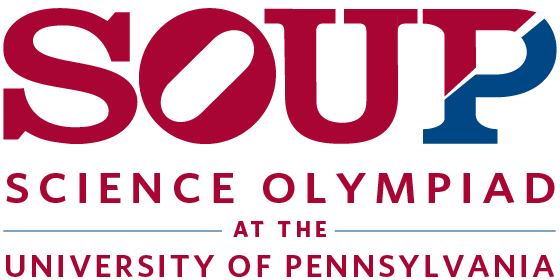 Penn Science Olympiad 2020 InvitationalTEAM ROSTERTeam Number: _________     	School Name: ____________________________________________1: _______________________________________________________ Grade: ___________________________2: _______________________________________________________  Grade: ___________________________3: _______________________________________________________  Grade: ___________________________4: _______________________________________________________  Grade: ___________________________5: _______________________________________________________  Grade: ___________________________6: _______________________________________________________  Grade: ___________________________7: _______________________________________________________  Grade: ___________________________8: _______________________________________________________  Grade: ___________________________9: _______________________________________________________  Grade: ___________________________10: ______________________________________________________  Grade: __________________________11: ______________________________________________________  Grade: __________________________12: ______________________________________________________  Grade: __________________________13: ______________________________________________________  Grade: __________________________14: ______________________________________________________  Grade: __________________________15: ______________________________________________________  Grade: __________________________Alternate 1:   ___________________________________________  Grade: __________________________Alternate 2:   ___________________________________________  Grade: __________________________